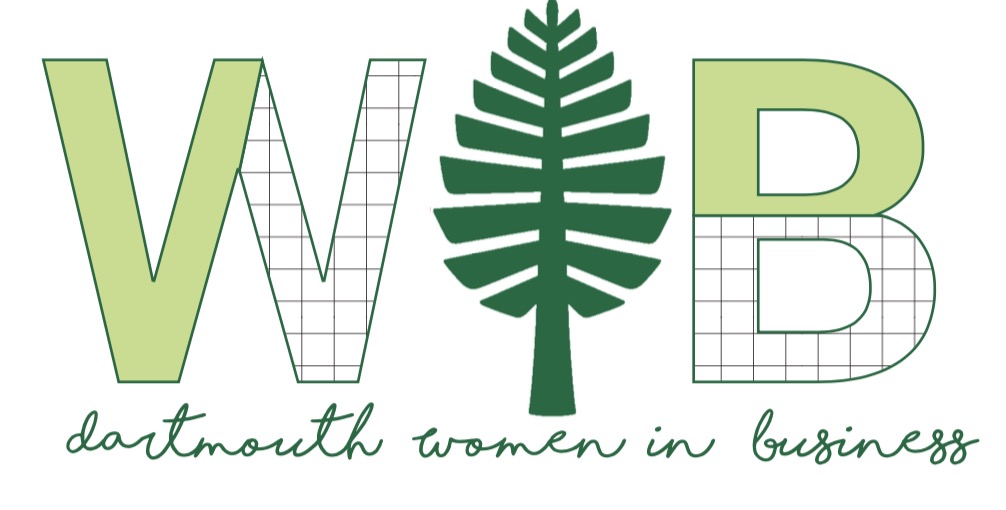 Local Internship Program Application: 20W		Name:  	Class Year: Major:Minors:APPLICATIONInstructions: Please blitz your application as well as your resume to Erika.Ogino.20@dartmouth.edu and Natalie.H.Garcia@dartmouth.edu in PDF format by Sunday, November 17th @ 11:59pmThe subject of your blitz should be the same as the title of this document: FirstName LastName - WIB LIP 20W APPLICATION Please note you DO NOT NEED TO INCLUDE your GPA on your resume After applications are reviewed, you will receive an email if you are chosen for an interviewReach out to Erika.Ogino.20@dartmouth.edu and Natalie.H.Garcia@dartmouth.edu with any questions! 	 Internship OpportunitiesPlease rank order the opportunities to which you are applying by your interest and delete the rest: ** Job descriptions linked here **Upper Valley HavenLou’s BolocoFreshAirCollege PulseThe J List37 Central ClothiersStill North Books & BarGeneral Application QuestionsPlease respond to the following prompts.Describe your past involvement in WIB.Pick one activity that you’ve done at Dartmouth or elsewhere. What skills have you taken away from that activity that you think are transferable to business?Describe a time when you have taken initiative.What commitments will you have on campus and how will you manage your time with this internship? Specific Opportunity Application QuestionsPlease respond to the following prompts. Delete the opportunities you are not applying for. Upper Valley Haven:Why are you interested in an internship in the non-profit sector?What previous experience do you have working with non-profits? If you don’t have any previous experience, what skills from other experiences do you have that you think would transfer well to a non-profit internship?Lou’s:Why are you interested in an internship in marketing?What previous experience do you have in marketing? If you don’t have any previous experience, what skills from other experiences do you have that you think would transfer well to a marketing internship?Boloco:Why are you interested in an internship in marketing?What previous experience do you have in marketing? If you don’t have any previous experience, what skills from other experiences do you have that you think would transfer well to a marketing internship?FreshAir:Why are you interested in working for a startup?What previous experience do you have with startups? If you don’t have any previous experience, what skills from other experiences do you have that you think would transfer well to an internship with a startup?College Pulse:Why are you interested in an internship in marketing?What previous experience do you have in marketing? If you don’t have any previous experience, what skills from other experiences do you have that you think would transfer well to a marketing internship?The J List: Why are you interested in a marketing and communications internship?What previous experience do you related to brand development? If you don’t have any previous experience, what skills from other experiences do you have that you think would transfer well to a marketing and communications internship?37 Central Clothiers: Why are you interested in a brand management internship?What previous experience do you related to brand management? If you don’t have any previous experience, what skills from other experiences do you have that you think would transfer well to a brand management internship?Still North Books & Bar:What are some of your favorite social media accounts and why?Why are you interested in a digital marketing internship?Optional: If available, please provide examples of digital content you have created. This may include links ot social media accounts (if you are comfortable sharing), websites you have built, photos/graphics you’ve created, copy you’ve written, etc.